Приложение к письму Ростехнадзора  от ___ декабря 2022 г. № _________УРОКИ, ИЗВЛЕЧЕННЫЕ ИЗ АВАРИИ(Форма)Дата происшествия:24 января 2022 г.Наименование организации:Акционерное общество «Южные электрические сети Камчатки»Ведомственная принадлежность:Министерство энергетики Российской Федерации Место аварии:Камчатский край, Алеутский муниципальный округ, с. Никольское,ул. Веры Орловой, д. 15а.Вид аварии:Повреждение сооружения и оборудования котельной, которое привело к выходу из строя источника тепловой энергии на срок более 3 суток, вследствие пожара. Краткое описание аварии:24 января 2022 года на котельной № 2 «Школьная» в с. Никольское Алеутского муниципального округа Камчатского края, после проведения ремонта на опоре №57 ВЛ-6 кВ в 15:50 было подано напряжение на котельную №2 «Школьная». В 16:11 дежурным персоналом АО «ЮЭСК» в результате обхода был обнаружен дым со стороны слесарной мастерской и возгорание кровли здания котельной. В 16:12 машинистом (кочегаром) сообщено о пожаре в пожарную охрану. В 16:15 было  сообщено заместителю энергорайона и оперативному персоналу, котельная обесточена от электроснабжения оперативным персоналом в ТП-1. В 16:30 минут был осуществлен слив теплоносителя из системы, выведены из работы водогрейные котлы КВр 1.16 № 2, № 3, вспомогательное оборудование, дымосос ДН-8 № 1, насос Wilo BL 40/160-5,5/2 № 1 вследствие чего, прекращена подача центрального отопления в отопительный период. Последствия аварии:В результате воздействия высоких температур и обрушения кровли котельной повреждены три котла КВр-1,16, два насоса Wilo BL40/160-5,5/2, дымосос ДН-8П, вентилятор вытяжной ВЦ 14-46, узел учета тепловой энергии, контрольно-измерительные приборы, электропроводка.1. Технические причины аварии:1.1. Здание котельной № 2 «Школьная» не оборудовано установкой обнаружения и оповещения людей о пожаре.2. Организационные причины аварии:2.1. Отсутствует исполнительные рабочие схемы первичных и вторичных электрических соединений электроустановок помещения «Слесарка» в  котельной № 2 «Школьная»;2.2. Отсутствует график проверки состояния стационарного оборудования и электропроводки аварийного и рабочего освещения, испытания и измерения сопротивления изоляции проводов, кабелей и заземляющих устройств по котельной № 2 «Школьная»;2.3. В годовом плане-графике проведения противоаварийных, противопожарных тренировок персонала ДЭС, котельных АО «ЮЭСК» с 31.12.2021 по 31.12.2022 отсутствуют детализация проведения противоаварийных и противопожарных тренировок персонала котельных в Алеутском энергорайоне;2.4. Не проведена проверка знаний Правил технической эксплуатации тепловых энергоустановок у ответственных за исправное состояние и безопасную эксплуатацию тепловых энергоустановок у В.В. Савчук, А.Н. Балуев, С.А. Тимошенко в комиссии органов государственного энергетического надзора.3. Технические мероприятия:3.1. Восстановить здание котельной;3.2. Восстановить электроснабжение котельной  по нормальной схеме;3.3. Установить устройства обнаружения пожара и устройства оповещения людей о пожаре.4. Организационные мероприятия:4.1. Провести внеплановые проверки состояния пожарной безопасности объектов АО «ЮЭСК»;4.2. Провести внеочередные противопожарные тренировки по объектам АО «ЮЭСК»;4.3. Провести с персоналом АО «ЮЭСК» внеплановые противопожарные инструктажи по пожарной безопасности;4.4. Организовать доступ дежурному персоналу во все помещения котельных, обеспечить наличие ключей от всех помещений котельных Алеутского ЭР АО «ЮЭСК» у дежурного персонала. В инструкции о мерах пожарной безопасности в здании котельной Алеутского ЭР АО «ЮЭСК» от 11.01.2021 определить порядок хранения и выдачи ключей от помещения котельных;4.5. Провести внеочередные осмотры  стационарного оборудования и электропроводки аварийного и рабочего освещения по объектам АО «ЮЭСК»;4.6. Провести испытания и измерения сопротивления изоляции проводов, кабелей и заземляющих устройств по объектам Алеутского энергорайона АО «ЮЭСК»;4.7. Провести техническое освидетельствование здания котельной № 2 «Школьная»;4.8. Пройти внеочередную проверку знаний Правил технической эксплуатации тепловых энергоустановок у ответственных за исправное состояние и безопасную эксплуатацию тепловых энергоустановок В.В. Савчук, А.Н. Балуев, С.А. Тимошенко в комиссии органа государственного энергетического надзора;4.9. Актуализировать приказ о назначении ответственных лиц за организацию безопасной эксплуатации и исправного технического состояния, зданий и сооружений объектов АО «ЮЭСК» от 11.12.2020 № 572А, в части назначения ответственных лиц за исправное состояние и безопасную эксплуатацию тепловых энергоустановок и их заместителей Алеутского энергорайона.5. Извлеченные уроки:5.1. Усилить контроль за проведением противопожарных тренировок на объектах АО «ЮЭСК»;5.2. Своевременно и в полном объеме осуществлять производство испытаний и измерений сопротивления изоляции проводов и  кабелей;5.3. Усилить контроль за своевременным выполнением противопожарных мероприятий на объектах АО «ЮЭСК». 6. Фото места происшествия.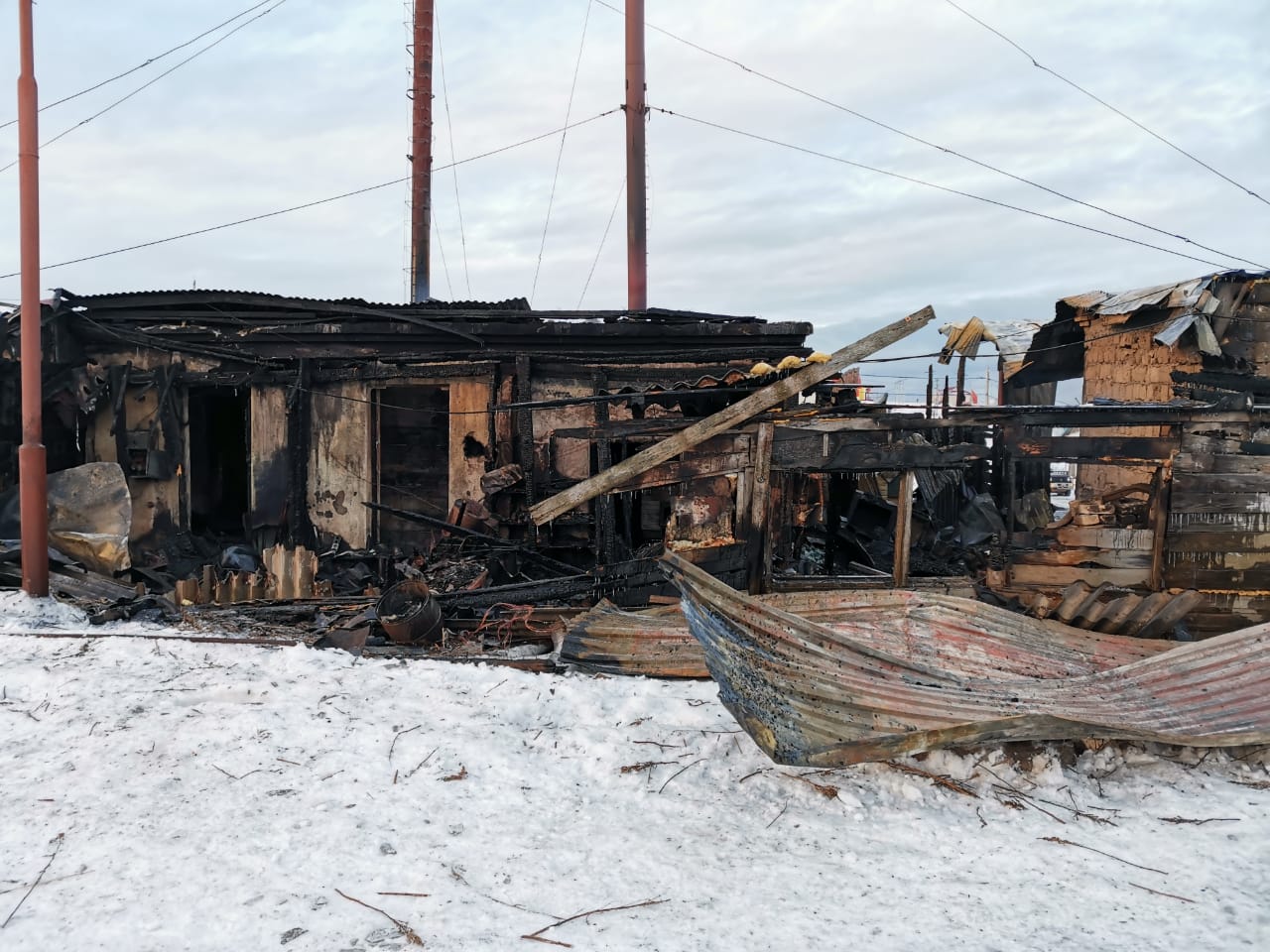 